						Jatko 2. sivulla.Hakemuksen vastaanottaja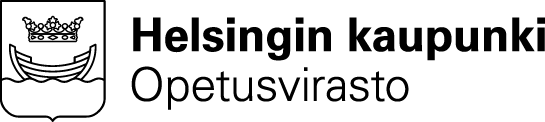 HAKEMUS PERUSOPETUKSENILTAPÄIVÄTOIMINTAANLukuvuosi 2017–2018HAKEMUS PERUSOPETUKSENILTAPÄIVÄTOIMINTAANLukuvuosi 2017–2018HAKEMUS PERUSOPETUKSENILTAPÄIVÄTOIMINTAANLukuvuosi 2017–2018HAKEMUS PERUSOPETUKSENILTAPÄIVÄTOIMINTAANLukuvuosi 2017–2018HAKUOHJEETHAKUOHJEETHAKUOHJEETHAKUOHJEETHAKUOHJEETHAKUOHJEETHAKUOHJEETHAKUOHJEETHAKUOHJEETLasta kohden täytetään yksi hakemus. Hakemus täytetään kuivamustekynällä tai tietokoneella. Tietokoneella täytetty hakemus tulostetaan ja allekirjoitetaan. Hakemus palautetaan siihen toimintapaikkaan, johon haetaan.Perusopetuslain 8 a luvun mukaiseen iltapäivätoimintaan voivat hakea Helsingin kaupungissa toimivien peruskoulujen 1. - 2. vuosiluokkien oppilaat sekä kaikkien vuosiluokkien osalta erityistä tukea saavat oppilaat.Hakuaika on 25.1. – 28.4.2017.Toimintaanottamisen perusteettoimintaan sijoitetaan ensisijaisesti 1. luokan oppilaat ja erityistä tukea saavat oppilaat.Koulun alueellisessa iltapäivätoiminnan esitteessä on esitelty alueen toimijat yhteystietoineen ja aukioloaikoineen. Alue-esitteen saa kouluunilmoittautumisen yhteydessä koululta sekä kaupungin koulujen osalta koulujen kotisivuilta: www.hel.fi/iltapaivatoiminta  > Toimintapaikat.Samanarvoisten hakemusten kesken suoritetaan arvonta, jos määräajassa saapuneita hakemuksia toimintapaikkaan on enemmän kuin tarjottavia paikkoja. Jos lapsi ei tule valituksi hakemaanne ryhmään, pyritään paikka osoittamaan alueen muista perusopetuksen iltapäivätoimintapaikoista.Keväällä kielteisen päätöksen saaneiden hakemukset sekä hakuajan jälkeen opetusvirastoon saapuneet hakemukset käsitellään syksyllä toimintaanottamisen perusteiden mukaisesti mikäli toimintaan tehdään uusia päätöksiä.LisätiedotIltapäivätoimintaan liittyvää tietoa, usein kysytyt kysymykset, lomakkeet, yhteystiedot ja rekisteriseloste löytyvät osoitteesta www.hel.fi/iltapaivatoiminta  > Iltapäivätoiminta kouluissa.Hakemus on salassa pidettävä, siltä osin kuin se sisältää JulkL 24.1 §:n 25, 30 ja 32 kohdan mukaista tietoa.Lasta kohden täytetään yksi hakemus. Hakemus täytetään kuivamustekynällä tai tietokoneella. Tietokoneella täytetty hakemus tulostetaan ja allekirjoitetaan. Hakemus palautetaan siihen toimintapaikkaan, johon haetaan.Perusopetuslain 8 a luvun mukaiseen iltapäivätoimintaan voivat hakea Helsingin kaupungissa toimivien peruskoulujen 1. - 2. vuosiluokkien oppilaat sekä kaikkien vuosiluokkien osalta erityistä tukea saavat oppilaat.Hakuaika on 25.1. – 28.4.2017.Toimintaanottamisen perusteettoimintaan sijoitetaan ensisijaisesti 1. luokan oppilaat ja erityistä tukea saavat oppilaat.Koulun alueellisessa iltapäivätoiminnan esitteessä on esitelty alueen toimijat yhteystietoineen ja aukioloaikoineen. Alue-esitteen saa kouluunilmoittautumisen yhteydessä koululta sekä kaupungin koulujen osalta koulujen kotisivuilta: www.hel.fi/iltapaivatoiminta  > Toimintapaikat.Samanarvoisten hakemusten kesken suoritetaan arvonta, jos määräajassa saapuneita hakemuksia toimintapaikkaan on enemmän kuin tarjottavia paikkoja. Jos lapsi ei tule valituksi hakemaanne ryhmään, pyritään paikka osoittamaan alueen muista perusopetuksen iltapäivätoimintapaikoista.Keväällä kielteisen päätöksen saaneiden hakemukset sekä hakuajan jälkeen opetusvirastoon saapuneet hakemukset käsitellään syksyllä toimintaanottamisen perusteiden mukaisesti mikäli toimintaan tehdään uusia päätöksiä.LisätiedotIltapäivätoimintaan liittyvää tietoa, usein kysytyt kysymykset, lomakkeet, yhteystiedot ja rekisteriseloste löytyvät osoitteesta www.hel.fi/iltapaivatoiminta  > Iltapäivätoiminta kouluissa.Hakemus on salassa pidettävä, siltä osin kuin se sisältää JulkL 24.1 §:n 25, 30 ja 32 kohdan mukaista tietoa.Lasta kohden täytetään yksi hakemus. Hakemus täytetään kuivamustekynällä tai tietokoneella. Tietokoneella täytetty hakemus tulostetaan ja allekirjoitetaan. Hakemus palautetaan siihen toimintapaikkaan, johon haetaan.Perusopetuslain 8 a luvun mukaiseen iltapäivätoimintaan voivat hakea Helsingin kaupungissa toimivien peruskoulujen 1. - 2. vuosiluokkien oppilaat sekä kaikkien vuosiluokkien osalta erityistä tukea saavat oppilaat.Hakuaika on 25.1. – 28.4.2017.Toimintaanottamisen perusteettoimintaan sijoitetaan ensisijaisesti 1. luokan oppilaat ja erityistä tukea saavat oppilaat.Koulun alueellisessa iltapäivätoiminnan esitteessä on esitelty alueen toimijat yhteystietoineen ja aukioloaikoineen. Alue-esitteen saa kouluunilmoittautumisen yhteydessä koululta sekä kaupungin koulujen osalta koulujen kotisivuilta: www.hel.fi/iltapaivatoiminta  > Toimintapaikat.Samanarvoisten hakemusten kesken suoritetaan arvonta, jos määräajassa saapuneita hakemuksia toimintapaikkaan on enemmän kuin tarjottavia paikkoja. Jos lapsi ei tule valituksi hakemaanne ryhmään, pyritään paikka osoittamaan alueen muista perusopetuksen iltapäivätoimintapaikoista.Keväällä kielteisen päätöksen saaneiden hakemukset sekä hakuajan jälkeen opetusvirastoon saapuneet hakemukset käsitellään syksyllä toimintaanottamisen perusteiden mukaisesti mikäli toimintaan tehdään uusia päätöksiä.LisätiedotIltapäivätoimintaan liittyvää tietoa, usein kysytyt kysymykset, lomakkeet, yhteystiedot ja rekisteriseloste löytyvät osoitteesta www.hel.fi/iltapaivatoiminta  > Iltapäivätoiminta kouluissa.Hakemus on salassa pidettävä, siltä osin kuin se sisältää JulkL 24.1 §:n 25, 30 ja 32 kohdan mukaista tietoa.Lasta kohden täytetään yksi hakemus. Hakemus täytetään kuivamustekynällä tai tietokoneella. Tietokoneella täytetty hakemus tulostetaan ja allekirjoitetaan. Hakemus palautetaan siihen toimintapaikkaan, johon haetaan.Perusopetuslain 8 a luvun mukaiseen iltapäivätoimintaan voivat hakea Helsingin kaupungissa toimivien peruskoulujen 1. - 2. vuosiluokkien oppilaat sekä kaikkien vuosiluokkien osalta erityistä tukea saavat oppilaat.Hakuaika on 25.1. – 28.4.2017.Toimintaanottamisen perusteettoimintaan sijoitetaan ensisijaisesti 1. luokan oppilaat ja erityistä tukea saavat oppilaat.Koulun alueellisessa iltapäivätoiminnan esitteessä on esitelty alueen toimijat yhteystietoineen ja aukioloaikoineen. Alue-esitteen saa kouluunilmoittautumisen yhteydessä koululta sekä kaupungin koulujen osalta koulujen kotisivuilta: www.hel.fi/iltapaivatoiminta  > Toimintapaikat.Samanarvoisten hakemusten kesken suoritetaan arvonta, jos määräajassa saapuneita hakemuksia toimintapaikkaan on enemmän kuin tarjottavia paikkoja. Jos lapsi ei tule valituksi hakemaanne ryhmään, pyritään paikka osoittamaan alueen muista perusopetuksen iltapäivätoimintapaikoista.Keväällä kielteisen päätöksen saaneiden hakemukset sekä hakuajan jälkeen opetusvirastoon saapuneet hakemukset käsitellään syksyllä toimintaanottamisen perusteiden mukaisesti mikäli toimintaan tehdään uusia päätöksiä.LisätiedotIltapäivätoimintaan liittyvää tietoa, usein kysytyt kysymykset, lomakkeet, yhteystiedot ja rekisteriseloste löytyvät osoitteesta www.hel.fi/iltapaivatoiminta  > Iltapäivätoiminta kouluissa.Hakemus on salassa pidettävä, siltä osin kuin se sisältää JulkL 24.1 §:n 25, 30 ja 32 kohdan mukaista tietoa.Lasta kohden täytetään yksi hakemus. Hakemus täytetään kuivamustekynällä tai tietokoneella. Tietokoneella täytetty hakemus tulostetaan ja allekirjoitetaan. Hakemus palautetaan siihen toimintapaikkaan, johon haetaan.Perusopetuslain 8 a luvun mukaiseen iltapäivätoimintaan voivat hakea Helsingin kaupungissa toimivien peruskoulujen 1. - 2. vuosiluokkien oppilaat sekä kaikkien vuosiluokkien osalta erityistä tukea saavat oppilaat.Hakuaika on 25.1. – 28.4.2017.Toimintaanottamisen perusteettoimintaan sijoitetaan ensisijaisesti 1. luokan oppilaat ja erityistä tukea saavat oppilaat.Koulun alueellisessa iltapäivätoiminnan esitteessä on esitelty alueen toimijat yhteystietoineen ja aukioloaikoineen. Alue-esitteen saa kouluunilmoittautumisen yhteydessä koululta sekä kaupungin koulujen osalta koulujen kotisivuilta: www.hel.fi/iltapaivatoiminta  > Toimintapaikat.Samanarvoisten hakemusten kesken suoritetaan arvonta, jos määräajassa saapuneita hakemuksia toimintapaikkaan on enemmän kuin tarjottavia paikkoja. Jos lapsi ei tule valituksi hakemaanne ryhmään, pyritään paikka osoittamaan alueen muista perusopetuksen iltapäivätoimintapaikoista.Keväällä kielteisen päätöksen saaneiden hakemukset sekä hakuajan jälkeen opetusvirastoon saapuneet hakemukset käsitellään syksyllä toimintaanottamisen perusteiden mukaisesti mikäli toimintaan tehdään uusia päätöksiä.LisätiedotIltapäivätoimintaan liittyvää tietoa, usein kysytyt kysymykset, lomakkeet, yhteystiedot ja rekisteriseloste löytyvät osoitteesta www.hel.fi/iltapaivatoiminta  > Iltapäivätoiminta kouluissa.Hakemus on salassa pidettävä, siltä osin kuin se sisältää JulkL 24.1 §:n 25, 30 ja 32 kohdan mukaista tietoa.Lasta kohden täytetään yksi hakemus. Hakemus täytetään kuivamustekynällä tai tietokoneella. Tietokoneella täytetty hakemus tulostetaan ja allekirjoitetaan. Hakemus palautetaan siihen toimintapaikkaan, johon haetaan.Perusopetuslain 8 a luvun mukaiseen iltapäivätoimintaan voivat hakea Helsingin kaupungissa toimivien peruskoulujen 1. - 2. vuosiluokkien oppilaat sekä kaikkien vuosiluokkien osalta erityistä tukea saavat oppilaat.Hakuaika on 25.1. – 28.4.2017.Toimintaanottamisen perusteettoimintaan sijoitetaan ensisijaisesti 1. luokan oppilaat ja erityistä tukea saavat oppilaat.Koulun alueellisessa iltapäivätoiminnan esitteessä on esitelty alueen toimijat yhteystietoineen ja aukioloaikoineen. Alue-esitteen saa kouluunilmoittautumisen yhteydessä koululta sekä kaupungin koulujen osalta koulujen kotisivuilta: www.hel.fi/iltapaivatoiminta  > Toimintapaikat.Samanarvoisten hakemusten kesken suoritetaan arvonta, jos määräajassa saapuneita hakemuksia toimintapaikkaan on enemmän kuin tarjottavia paikkoja. Jos lapsi ei tule valituksi hakemaanne ryhmään, pyritään paikka osoittamaan alueen muista perusopetuksen iltapäivätoimintapaikoista.Keväällä kielteisen päätöksen saaneiden hakemukset sekä hakuajan jälkeen opetusvirastoon saapuneet hakemukset käsitellään syksyllä toimintaanottamisen perusteiden mukaisesti mikäli toimintaan tehdään uusia päätöksiä.LisätiedotIltapäivätoimintaan liittyvää tietoa, usein kysytyt kysymykset, lomakkeet, yhteystiedot ja rekisteriseloste löytyvät osoitteesta www.hel.fi/iltapaivatoiminta  > Iltapäivätoiminta kouluissa.Hakemus on salassa pidettävä, siltä osin kuin se sisältää JulkL 24.1 §:n 25, 30 ja 32 kohdan mukaista tietoa.Lasta kohden täytetään yksi hakemus. Hakemus täytetään kuivamustekynällä tai tietokoneella. Tietokoneella täytetty hakemus tulostetaan ja allekirjoitetaan. Hakemus palautetaan siihen toimintapaikkaan, johon haetaan.Perusopetuslain 8 a luvun mukaiseen iltapäivätoimintaan voivat hakea Helsingin kaupungissa toimivien peruskoulujen 1. - 2. vuosiluokkien oppilaat sekä kaikkien vuosiluokkien osalta erityistä tukea saavat oppilaat.Hakuaika on 25.1. – 28.4.2017.Toimintaanottamisen perusteettoimintaan sijoitetaan ensisijaisesti 1. luokan oppilaat ja erityistä tukea saavat oppilaat.Koulun alueellisessa iltapäivätoiminnan esitteessä on esitelty alueen toimijat yhteystietoineen ja aukioloaikoineen. Alue-esitteen saa kouluunilmoittautumisen yhteydessä koululta sekä kaupungin koulujen osalta koulujen kotisivuilta: www.hel.fi/iltapaivatoiminta  > Toimintapaikat.Samanarvoisten hakemusten kesken suoritetaan arvonta, jos määräajassa saapuneita hakemuksia toimintapaikkaan on enemmän kuin tarjottavia paikkoja. Jos lapsi ei tule valituksi hakemaanne ryhmään, pyritään paikka osoittamaan alueen muista perusopetuksen iltapäivätoimintapaikoista.Keväällä kielteisen päätöksen saaneiden hakemukset sekä hakuajan jälkeen opetusvirastoon saapuneet hakemukset käsitellään syksyllä toimintaanottamisen perusteiden mukaisesti mikäli toimintaan tehdään uusia päätöksiä.LisätiedotIltapäivätoimintaan liittyvää tietoa, usein kysytyt kysymykset, lomakkeet, yhteystiedot ja rekisteriseloste löytyvät osoitteesta www.hel.fi/iltapaivatoiminta  > Iltapäivätoiminta kouluissa.Hakemus on salassa pidettävä, siltä osin kuin se sisältää JulkL 24.1 §:n 25, 30 ja 32 kohdan mukaista tietoa.Lasta kohden täytetään yksi hakemus. Hakemus täytetään kuivamustekynällä tai tietokoneella. Tietokoneella täytetty hakemus tulostetaan ja allekirjoitetaan. Hakemus palautetaan siihen toimintapaikkaan, johon haetaan.Perusopetuslain 8 a luvun mukaiseen iltapäivätoimintaan voivat hakea Helsingin kaupungissa toimivien peruskoulujen 1. - 2. vuosiluokkien oppilaat sekä kaikkien vuosiluokkien osalta erityistä tukea saavat oppilaat.Hakuaika on 25.1. – 28.4.2017.Toimintaanottamisen perusteettoimintaan sijoitetaan ensisijaisesti 1. luokan oppilaat ja erityistä tukea saavat oppilaat.Koulun alueellisessa iltapäivätoiminnan esitteessä on esitelty alueen toimijat yhteystietoineen ja aukioloaikoineen. Alue-esitteen saa kouluunilmoittautumisen yhteydessä koululta sekä kaupungin koulujen osalta koulujen kotisivuilta: www.hel.fi/iltapaivatoiminta  > Toimintapaikat.Samanarvoisten hakemusten kesken suoritetaan arvonta, jos määräajassa saapuneita hakemuksia toimintapaikkaan on enemmän kuin tarjottavia paikkoja. Jos lapsi ei tule valituksi hakemaanne ryhmään, pyritään paikka osoittamaan alueen muista perusopetuksen iltapäivätoimintapaikoista.Keväällä kielteisen päätöksen saaneiden hakemukset sekä hakuajan jälkeen opetusvirastoon saapuneet hakemukset käsitellään syksyllä toimintaanottamisen perusteiden mukaisesti mikäli toimintaan tehdään uusia päätöksiä.LisätiedotIltapäivätoimintaan liittyvää tietoa, usein kysytyt kysymykset, lomakkeet, yhteystiedot ja rekisteriseloste löytyvät osoitteesta www.hel.fi/iltapaivatoiminta  > Iltapäivätoiminta kouluissa.Hakemus on salassa pidettävä, siltä osin kuin se sisältää JulkL 24.1 §:n 25, 30 ja 32 kohdan mukaista tietoa.Lasta kohden täytetään yksi hakemus. Hakemus täytetään kuivamustekynällä tai tietokoneella. Tietokoneella täytetty hakemus tulostetaan ja allekirjoitetaan. Hakemus palautetaan siihen toimintapaikkaan, johon haetaan.Perusopetuslain 8 a luvun mukaiseen iltapäivätoimintaan voivat hakea Helsingin kaupungissa toimivien peruskoulujen 1. - 2. vuosiluokkien oppilaat sekä kaikkien vuosiluokkien osalta erityistä tukea saavat oppilaat.Hakuaika on 25.1. – 28.4.2017.Toimintaanottamisen perusteettoimintaan sijoitetaan ensisijaisesti 1. luokan oppilaat ja erityistä tukea saavat oppilaat.Koulun alueellisessa iltapäivätoiminnan esitteessä on esitelty alueen toimijat yhteystietoineen ja aukioloaikoineen. Alue-esitteen saa kouluunilmoittautumisen yhteydessä koululta sekä kaupungin koulujen osalta koulujen kotisivuilta: www.hel.fi/iltapaivatoiminta  > Toimintapaikat.Samanarvoisten hakemusten kesken suoritetaan arvonta, jos määräajassa saapuneita hakemuksia toimintapaikkaan on enemmän kuin tarjottavia paikkoja. Jos lapsi ei tule valituksi hakemaanne ryhmään, pyritään paikka osoittamaan alueen muista perusopetuksen iltapäivätoimintapaikoista.Keväällä kielteisen päätöksen saaneiden hakemukset sekä hakuajan jälkeen opetusvirastoon saapuneet hakemukset käsitellään syksyllä toimintaanottamisen perusteiden mukaisesti mikäli toimintaan tehdään uusia päätöksiä.LisätiedotIltapäivätoimintaan liittyvää tietoa, usein kysytyt kysymykset, lomakkeet, yhteystiedot ja rekisteriseloste löytyvät osoitteesta www.hel.fi/iltapaivatoiminta  > Iltapäivätoiminta kouluissa.Hakemus on salassa pidettävä, siltä osin kuin se sisältää JulkL 24.1 §:n 25, 30 ja 32 kohdan mukaista tietoa. 1. Lapsen tiedot 1. Lapsen tiedot 1. Lapsen tiedot 1. Lapsen tiedot 1. Lapsen tiedot 1. Lapsen tiedot 1. Lapsen tiedot 1. Lapsen tiedot 1. Lapsen tiedot Lapsen sukunimi ja etunimet Lapsen sukunimi ja etunimet Lapsen kutsumanimi Lapsen kutsumanimi Lapsen kutsumanimi Lapsen henkilötunnus Lapsen henkilötunnus Lapsen henkilötunnus Lapsen henkilötunnus Kotiosoite Kotiosoite Kotiosoite Kotiosoite Kotiosoite Postinumero ja postitoimipaikka Postinumero ja postitoimipaikka Postinumero ja postitoimipaikka Postinumero ja postitoimipaikka Kotipuhelin Kotipuhelin Kieli, jota lapsi puhuu parhaiten Kieli, jota lapsi puhuu parhaiten Kieli, jota lapsi puhuu parhaiten Kieli, jota lapsi puhuu parhaiten Kieli, jota lapsi puhuu parhaiten Kieli, jota lapsi puhuu parhaiten Kieli, jota lapsi puhuu parhaiten Kotipuhelin Kotipuhelin  1 Suomi  1 Suomi  2 Ruotsi  2 Ruotsi  Muu, mikä?         Muu, mikä?         Muu, mikä?        Lapsen koulu lukuvuonna 2017–2018 Lapsen koulu lukuvuonna 2017–2018 Lapsen luokka-aste lukuvuonna 2017–2018 Lapsen luokka-aste lukuvuonna 2017–2018 Lapsen luokka-aste lukuvuonna 2017–2018 Lapsen luokka-aste lukuvuonna 2017–2018 Lapsen luokka-aste lukuvuonna 2017–2018 Lapsen luokka-aste lukuvuonna 2017–2018 Lapsen luokka-aste lukuvuonna 2017–2018 Lapsella on erityisen tuen päätös Lapsella on erityisen tuen päätös Lapselle on haettu erityisen tuen päätöstä Lapselle on haettu erityisen tuen päätöstä Lapselle on haettu erityisen tuen päätöstä Lapselle on haettu erityisen tuen päätöstä Lapselle on haettu erityisen tuen päätöstä Lapselle on haettu erityisen tuen päätöstä Lapselle on haettu erityisen tuen päätöstä  Kyllä  Kyllä  Kyllä  Kyllä  Kyllä  Kyllä  Kyllä  Kyllä  Kyllä 2. Laskun maksavan huoltajan ja toisen huoltajan tiedot 2. Laskun maksavan huoltajan ja toisen huoltajan tiedot 2. Laskun maksavan huoltajan ja toisen huoltajan tiedot 2. Laskun maksavan huoltajan ja toisen huoltajan tiedot 2. Laskun maksavan huoltajan ja toisen huoltajan tiedot 2. Laskun maksavan huoltajan ja toisen huoltajan tiedot 2. Laskun maksavan huoltajan ja toisen huoltajan tiedot 2. Laskun maksavan huoltajan ja toisen huoltajan tiedot 2. Laskun maksavan huoltajan ja toisen huoltajan tiedot Laskun maksavan huoltajan suku- ja etunimi Laskun maksavan huoltajan suku- ja etunimi Toisen huoltajan suku- ja etunimi Toisen huoltajan suku- ja etunimi Toisen huoltajan suku- ja etunimi Toisen huoltajan suku- ja etunimi Toisen huoltajan suku- ja etunimi Toisen huoltajan suku- ja etunimi Toisen huoltajan suku- ja etunimi Henkilötunnus Henkilötunnus Kotiosoite, jos eri kuin lapsen Kotiosoite, jos eri kuin lapsen Kotiosoite, jos eri kuin lapsen Kotiosoite, jos eri kuin lapsen Kotiosoite, jos eri kuin lapsen Kotiosoite, jos eri kuin lapsen Kotiosoite, jos eri kuin lapsen Kotiosoite, jos eri kuin lapsen Kotiosoite, jos eri kuin lapsen Sähköpostiosoite Sähköpostiosoite Sähköpostiosoite Sähköpostiosoite Sähköpostiosoite Sähköpostiosoite Sähköpostiosoite Sähköpostiosoite Sähköpostiosoite Puhelin päivisin Puhelin päivisin Puhelin päivisin Puhelin päivisin Puhelin päivisin Puhelin päivisin Puhelin päivisin Puhelin päivisin Puhelin päivisin 3. Hakeminen iltapäivätoimintaan (LASTA kohden voi jättää VAIN yhden hakemukSEN) 3. Hakeminen iltapäivätoimintaan (LASTA kohden voi jättää VAIN yhden hakemukSEN) 3. Hakeminen iltapäivätoimintaan (LASTA kohden voi jättää VAIN yhden hakemukSEN) Toimintapaikka ja toiminnan toteuttaja, johon haetaan (opetusvirasto, varhaiskasvatusvirasto, seurakunta, järjestö, muu)
       Toimintapaikka ja toiminnan toteuttaja, johon haetaan (opetusvirasto, varhaiskasvatusvirasto, seurakunta, järjestö, muu)
       Toimintapaikan osoite Toimintaa järjestetään osassa toimintapaikoissa klo 16.00 saakka (esim. suomenkieliset opetusviraston ja seurakuntien ryhmät). Tarkista alueellisesta iltapäivätoiminnan esitteestä hakemasi toimintapaikan aukioloaika.  Haen lapselle paikkaa iltapäivätoiminnasta, joka päättyy klo 16.00. Asiakasmaksu on 100 € / kuukausi.  Haen lapselle paikkaa iltapäivätoiminnasta, joka päättyy klo 17.00. Asiakasmaksu on 120 € / kuukausi. Toimintaa järjestetään osassa toimintapaikoissa klo 16.00 saakka (esim. suomenkieliset opetusviraston ja seurakuntien ryhmät). Tarkista alueellisesta iltapäivätoiminnan esitteestä hakemasi toimintapaikan aukioloaika.  Haen lapselle paikkaa iltapäivätoiminnasta, joka päättyy klo 16.00. Asiakasmaksu on 100 € / kuukausi.  Haen lapselle paikkaa iltapäivätoiminnasta, joka päättyy klo 17.00. Asiakasmaksu on 120 € / kuukausi. Toimintaa järjestetään osassa toimintapaikoissa klo 16.00 saakka (esim. suomenkieliset opetusviraston ja seurakuntien ryhmät). Tarkista alueellisesta iltapäivätoiminnan esitteestä hakemasi toimintapaikan aukioloaika.  Haen lapselle paikkaa iltapäivätoiminnasta, joka päättyy klo 16.00. Asiakasmaksu on 100 € / kuukausi.  Haen lapselle paikkaa iltapäivätoiminnasta, joka päättyy klo 17.00. Asiakasmaksu on 120 € / kuukausi. 4. LISÄTIEDOT (TÄYTÄ TARVITTAESSA) 4. LISÄTIEDOT (TÄYTÄ TARVITTAESSA) 4. LISÄTIEDOT (TÄYTÄ TARVITTAESSA) Huomioitavaa iltapäivätoiminnassa  Liitteenä esim. lääkärin tai sosiaalityöntekijän asiantuntijalausunto Huomioitavaa iltapäivätoiminnassa  Liitteenä esim. lääkärin tai sosiaalityöntekijän asiantuntijalausunto Huomioitavaa iltapäivätoiminnassa  Liitteenä esim. lääkärin tai sosiaalityöntekijän asiantuntijalausunto Lapsen terveydentila (esimerkiksi allergiat tai lääkitys) Lapsen terveydentila (esimerkiksi allergiat tai lääkitys) Lapsen terveydentila (esimerkiksi allergiat tai lääkitys) 5. Huoltajan allekirjoitus 5. Huoltajan allekirjoitus 5. Huoltajan allekirjoitus Päivämäärä ja paikka Huoltajan allekirjoitus ja nimenselvennys Huoltajan allekirjoitus ja nimenselvennys Hakemuksen jättöpäivämäärä Vastaanottaja ja toimintapaikkaPÄÄTÖKSEN VALMISTELIJA TÄYTTÄÄPÄÄTÖKSEN VALMISTELIJA TÄYTTÄÄPÄÄTÖKSEN VALMISTELIJA TÄYTTÄÄ Myönteinen päätös klo 16.00 Myönteinen päätös klo 17.00 Kielteinen päätösAlkaen, pvmToiminnan toteuttaja Myönteinen päätös klo 16.00 Myönteinen päätös klo 17.00 Kielteinen päätösToimintapaikkaToimintapaikkaPäätöksen perustelut (tarvittaessa erillinen liite)Päätöksen perustelut (tarvittaessa erillinen liite)Päätöksen perustelut (tarvittaessa erillinen liite)Esityksen päivämääräToimintapaikan edustajan allekirjoitusToimintapaikan edustajan allekirjoitus